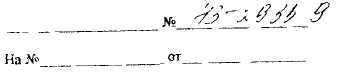 ЗАМЕСТИТЕЛЬ МИНИСТРАРОССИЙСКОЙ ФЕДЕРАЦИИПО ДЕЛАМ ГРАЖДАНСКОЙ ОБОРОНЫЧРЕЗВЫЧАЙНЫМ СИТУАЦИЯМИ ЛИКВИДАЦИИ ПОСЛЕДСТВИЙСТИХИЙНЫХ БЕДСТВИЙ(МЧС РОССИИ)Театральный проезд. 3, Москва, 109012Тел   926-39-01Телетайп  114-833 «ОПЕРОН» Факс 924-19-46Региональные центры по делам гражданской обороны, чрезвычайным ситуациям и ликвидации последствийстихийных бедствий Главные управления по деламгражданской обороныи чрезвычайным ситуациямг. Москвы и Калининградской областиОрганы специально уполномоченныерешать задачи гражданской обороны,задачи по предупреждению и ликвидации чрезвычайных ситуаций, всоставе или при органахисполнительной власти субъектовРоссийской ФедерацииВ соответствии с решением совместного заседания Совета Безопасности Российской Федерации и президиума Государственного совета Российской Федерации «О мерах по обеспечению защищенности критически важных для национальной безопасности объектов инфраструктуры и населения страны от угроз техногенного, природного характера и террористических проявлений» (протокол от 13 ноября 2003 г. № 4) предусмотрено введение системы паспортизации безопасности опасных объектов.В связи с этим МЧС России разработаны и утверждены 19.08.2004. Методические указания по разработке паспорта безопасности опасного объекта.В целях осуществления паспортизации опасных объектов необходимо:обеспечить до 20.10.2004 информирование руководителей соответствующих организаций о введении системы паспортизации и доведение до них Методических указаний по разработке паспорта безопасности опасного объекта;подготовить графики разработки паспортов безопасности опасных объектов и направить их до 01.12.2004 в МЧС России.Приложение: Методические указания по организации разработки паспорта безопасности опасного объекта на 15 листах, в 1-м экз., только в адрес.			М.И. Фалеев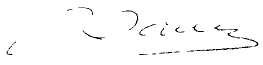 Исп. Чепелинская Е. А. 449-99-98094893«УТВЕРЖДАЮ»Заместитель Министра Российской Федерации по делам гражданской обороны, чрезвычайным ситуациям и ликвидации последствий стихийных бедствий М.И.Фалеев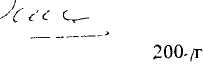 19.августа 2004 г.МЕТОДИЧЕСКИЕ  УКАЗАНИЯ  ПО РАЗРАБОТКЕ  ПАСПОРТАБЕЗОПАСНОСТИ  ОПАСНОГО  ОБЪЕКТАI. ОБЛАСТЬ ПРИМЕНЕНИЯ Настоящие методические указания разработаны в соответствии с решением совместного заседания Совета Безопасности Российской Федерации и президиума Государственного совета Российской Федерации от 13 ноября 2003 г. протокол № 4 «О мерах по обеспечению защищенности критически важных для национальной безопасности объектов инфраструктуры и населения страны от угроз техногенного, природного характера и террористических проявлений» (подпункт 5а) Настоящие методические указания  устанавливают основные требования к структуре, составу и оформлению паспорта безопасности опасного объекта. Паспорт безопасности разрабатывается на объектах использующих, производящих, перерабатывающих, хранящих или транспортирующих радиоактивные, пожаровзрывоопасные, опасные химические и биологические вещества, создающие реальную угрозу возникновения чрезвычайной ситуации.II. ОСНОВНЫЕ ПОЛОЖЕНИЯПаспорт безопасности опасного объекта разрабатывается для решения следующих задач:определения показателей степени риска чрезвычайных ситуаций (далее ЧС) для персонала опасного объекта и проживающего вблизи населения;определения возможности возникновения ЧС на опасном объекте;оценки возможных последствий ЧС на опасном объекте;оценки возможного воздействия ЧС, возникших на соседних опасных объектах;оценки состояния работ по предупреждению ЧС и готовности к ликвидации ЧС на опасном объекте;разработки мероприятий по снижению риска и смягчения последствий ЧС на опасном объекте.4. Разработку паспорта безопасности опасного объекта организует руководство объекта.5.	Паспорт безопасности опасного объекта составляется по состоянию на начало   января   текущего   года   и   дополняется   или   корректируется   по   мере необходимости, с внесением изменений во все экземпляры.Переоформляется паспорт безопасности опасного объекта через 5 лет, а также при изменении сферы деятельности, реконструкции, модернизации технологических процессов объекта.6.	При заполнении форм паспорта безопасности опасного объекта разрешается включать дополнительную информацию с учетом особенности объекта.7.	Паспорт    безопасности    опасного    объекта    разрабатывается    в   двух экземплярах.Первый экземпляр паспорта безопасности опасного объекта остается на объекте.Второй экземпляр паспорта безопасности опасного объекта представляется в орган местного самоуправления, на территории которого расположен объект.III. СТРУКТУРА И СОСТАВ ПАСПОРТА БЕЗОПАСНОСТИ ОПАСНОГО ОБЪЕКТАПаспорт безопасности опасного объекта включает в себя:титульный лист;разделы:«Общая характеристика опасного объекта»;«Показатели степени риска чрезвычайных ситуаций»;«Характеристика аварийности и травматизма»;«Характеристика организационно-технических мероприятий, обеспечивающих безопасность объекта и готовность к ликвидации чрезвычайных ситуаций»;последний лист, содержащий подписи разработчиков.К паспорту безопасности опасного объекта прилагаются ситуационные планы с нанесенными на него зонами последствий от возможных ЧС на объекте, диаграммы социального риска (F/N-диаграмма и F/G-диаграмма), расчетно-пояснительная записка.9.	Форма титульного листа паспорта безопасности опасного объекта приведена в приложении № 1. 10.	Раздел  «Общая характеристика опасного объекта» приведена в приложении № 2.В разделе приводятся:общие сведения об объекте;основные направления деятельности объекта;сведения об опасных веществах, обращающихся на объекте;характеристика природных условий района расположения объекта.11.	Раздел «Показатели степени риска ЧС» приведен в приложении № 3. В разделе приводится следующая информация:показатели приемлемого риска для персонала объекта и населения, проживающего на близлежащей территории;краткая характеристика наиболее опасного и наиболее вероятного сценария развития чрезвычайных ситуаций;показатели степени риска для персонала объекта и населения, проживающего на близлежащей территории, при реализации наиболее опасного и наиболее вероятного сценария развития чрезвычайных ситуаций;размеры зон действия поражающих факторов наиболее опасного и наиболее вероятного сценария развития чрезвычайной ситуации;краткая характеристика наиболее опасного и наиболее вероятного природного процесса (если таковой имеется);показатели степени риска для персонала объекта и населения, проживающего на близлежащей территории от ЧС, возникающих на объекте при реализации наиболее опасного и наиболее вероятного природного процесса (если таковой имеется);размеры зон действия поражающих факторов при реализации наиболее опасного и наиболее вероятного природного процесса (если таковой имеется);краткая характеристика наиболее опасного и наиболее вероятного сценария развития чрезвычайных ситуаций в результате аварии на рядом расположенных объектах или транспортных коммуникациях (если таковые имеются):показатели степени риска для персонала объекта и населения, проживающего на   близлежащей   территории,   при   реализации   наиболее   опасного   и   наиболеевероятного сценария развития чрезвычайных ситуаций в результате аварии на рядом расположенных объектах или транспортных коммуникациях (если таковые имеются);размеры зон действия поражающих факторов наиболее опасного и наиболее вероятного сценария развития чрезвычайной ситуации в результате аварии на рядом расположенных объектах или транспортных коммуникациях (если таковые имеются);показатели степени риска ЧС (индивидуальный, социальный).12.	Раздел   «Характеристика   аварийности   и   травматизма»   приведен   в
приложении № 4.В разделе отражается количество аварий и случаев травматизме на опасном объекте, их причины и последствия, выполнение мероприятий, предусмотренных актами расследования.13.	Раздел «Характеристика организационно-технических мероприятий, обеспечивающих безопасность объекта и готовность к ликвидации чрезвычайных ситуаций» приведен в приложении № 5.В разделе описывается состояние работы по:анализу и предупреждению аварийности и травматизма на потенциально опасном объекте;выполнению мероприятий по предупреждению чрезвычайных ситуаций, в том числе мероприятий по предотвращению постороннего вмешательства в деятельность объекта и террористических актов;выполнению требований нормативных документов в области предупреждения и локализации чрезвычайных ситуаций;защите персонала объекта и его жизнеобеспечению в условиях ЧС;подготовке объекта и систем жизнеобеспечения к работе в условиях ЧС:подготовке системы управления, сил и средств объекта к ликвидации ЧС.13. На ситуационный план объекта с прилегающей территорией наносятся зоны последствий от возможных ЧС и индивидуального (потенциального) риска:зона последствий возможных ЧС - зона действия поражающих факторов, возникающих при ЧС;индивидуальный риск - частота возникновения поражающих воздействий определенного вида в определенной точке пространства: потенциальный (территориальный) риск - распределение частоты реализации поражающих факторов возможных ЧС на территории объекта и за его пределами в виде изолиний индивидуального риска.Построение изолиний риска осуществляется от максимально возможных значений до 110-7 год-114. Расчеты по показателям степени риска объекта представляются в расчетно-пояснительной записке.16.	Расчетно-пояснительная записка является приложением к паспорту безопасности опасного объекта.Разработка расчетно-пояснительной записки не требуется, если на объекте разработана декларация промышленной безопасности.17.	В расчетно-пояснительную записку включаются материалы, обосновывающие и подтверждающие показатели степени риска ЧС для персонала и проживающего вблизи населения, представленные в паспорте безопасности опасного объекта.18.	В расчетно-пояснительной записке приводятся расчеты по всем возможным сценариям развития ЧС.В паспорте безопасности опасного объекта показатели степени риска приводятся только для наиболее опасного и наиболее вероятного сценария развития ЧС.При определении показателей степени риска учитывается возможность возникновения   ЧС,   если   источником   ЧС   являются   аварии   или   ЧС   на   рядом расположенных   объектах   или   транспортных   коммуникациях,   а   также   опасные природные явления.21.	Расчетно-пояснительная записка должна иметь следующую структуру: титульный лист;список исполнителей с указанием должностей, научных званий, названием организации;аннотацию;содержание (оглавление);задачи и цели оценки риска;описание опасного объекта и краткая характеристика ею деятельности; методологию оценки риска, исходные данные и ограничения для определения показателей степени риска ЧС;описание применяемых методов оценки риска и обоснование их применения;результаты оценки риска ЧС, включая ЧС, источниками которых могут явиться аварии или ЧС на рядом расположенных объектах, транспортных коммуникациях, опасные природные явления;анализ результатов оценки риска;выводы с показателями степени риска для наиболее опасного и наиболее вероятного сценария развития ЧС;рекомендации для разработки мероприятий по снижению риска на опасном объекте.С учетом показателей степени риска и сравнительного анализа с установленными показателями приемлемого риска на опасном  объекте разрабатываются мероприятия по предупреждению чрезвычайных ситуаций и снижению риска (при превышении установленных показателей приемлемого риска для данного типа объектов).Оформленный паспорт безопасности опасного объекта  и расчетно-пояснительная записка к нему представляются для экспертизы в организации, уполномоченные МЧС России для проведения оценки готовности опасного объекта к предупреждению чрезвычайных ситуаций и достаточности мер по защите населения и территорий от чрезвычайных ситуаций.Приложение № 1 к методическим указаниям по разработке паспорта безопасности опасного объекта (форма)ТИТУЛЬНЫЙ ЛИСТ ПАСПОРТА БЕЗОПАСНОСТИ ОПАСНОГО ОБЪЕКТА«СОГЛАСОВАНО»		«УТВЕРЖДАЮ»Руководитель территориального органа		Руководитель объекта
управления по делам ГО ЧС МЧС России
по месту расположения объектаМесто печати		Место печати(на подписи)		(на подписи)"      "_	200_г.		 "      "_______________200_г.ПАСПОРТ БЕЗОПАСНОСТИ ОПАСНОГО ОБЪЕКТА(наименование объекта и эксплуатирующей организации)Наименование населенного пункта, годПриложение № 2к методическим указаниям поразработке паспортабезопасности опасного объекта(форма)ОБЩАЯ ХАРАКТЕРИСТИКА ОПАСНОГО ОБЪЕКТАПриложение № 3к  методическим указаниям поразработке паспортабезопасности опасного объекта(форма)ПОКАЗАТЕЛИ СТЕПЕНИ РИСКА ЧСПриложение № 4к методически указаниям поразработке паспортабезопасности опасного объекта(форма)ХАРАКТЕРИСТИКААВАРИЙНОСТИ И ТРАВМАТИЗМАНА ОПАСНОМ ОБЪЕКТЕХарактеристика аварийности на опасном объектеХарактеристика травматизма на опасном объектеПриложение № 5к методическим указаниям поразработке паспортабезопасности опасного объекта(форма)ХАРАКТЕРИСТИКА МЕРОПРИЯТИЙ ПО ПРЕДУПРЕЖДЕНИЮ ЧРЕЗВЫЧАЙНЫХ СИТУАЦИЙНаименование показателяЗначениепоказателя1. Полное и сокращенное наименование организации2. Полный почтовый адрес, телефон, факс и телетайп организации, фамилии руководителей3. Краткий перечень основных направлений деятельности организации, связанных с эксплуатацией объекта4. Сведения о размерах территории, санитарно-защитных и/или охранных зонах: площадь объекта, м2 размер санитарно-защитной зоны, м5. Сведения о персонале: общая численность, чел. наибольшая работающая смена, чел.6. Износ производственных фондов, %7. Характеристика территории7а. Среднегодовые: направление ветра, румбы скорость ветра, км/ч относительная влажность, % 7б. Максимальные значения (по сезонам): скорость ветра, км/ч 7в. Количество атмосферных осадков, мм: среднегодовоемаксимальное (по сезонам) 7г. Температура, °С: среднегодовая максимальная (по сезонам)8. Сведения об опасных веществах на опасном объекте: перечень и количество пожаро-, взрыво-, химически и биологически опасных веществ (по видам), тонн перечень и количество пожаро-, взрыво-, химически и биологически опасных веществ по каждому опасному производству, тонн перечень и количество радиоактивных веществ (по видам), м3/КиНаименование показателяЗначение показателя1. Показатель приемлемого риска, год-1 для персонала; для населения, проживающего на близлежащей территории.2. Краткая  характеристика наиболее опасного сценария развития чрезвычайных ситуаций, (последовательность событий)3. Показатели степени риска для персонала и населения при наиболее опасном сценарии развития чрезвычайных ситуаций:частота наиболее опасного сценария развития чрезвычайных ситуаций, год-1количество опасного вещества, участвующего в реализации наиболее опасного сценария, тонн, м3/Кивозможное количество погибших среди персонала, чел. возможное количество пострадавших среди персонала, чел. возможное количество погибших среди населения, чел. возможное количество пострадавших среди населения, челвозможное количество населения, у которого могут быть нарушены условия жизнедеятельности с учетом воздействия вторичных факторов поражения и вредного воздействия на окружающую среду, чел.величина возможного ущерба, руб.4. Размеры зон действия поражающих факторов при наиболее опасном сценарии развития чрезвычайной ситуации:площадь зон действия поражающих факторов при реализации наиболее опасного сценария развития чрезвычайной ситуации, м2количество разрушенных или поврежденных зданий, сооружений или технологического оборудования в зонах действия поражающих факторов при реализации наиболее опасного сценария развития чрезвычайной ситуации, (отдельно по "слабой", "средней", "сильной", "полной" в % от общего количества)Наименование показателяЗначение показателя5. Краткая характеристика наиболее вероятного сценария развития чрезвычайной ситуации, (последовательность событий)6.  Показатели степени риска для персонала и населения при   наиболее вероятном сценарии развития чрезвычайной ситуации:частота наиболее вероятного сценария развития чрезвычайных ситуаций, год-1количество опасного вещества, участвующего в реализации наиболее вероятного сценария, тоннвозможное количество погибших среди персонала, чел. возможное количество пострадавших среди персонала, чел. возможное количество погибших среди населения, чел. возможное количество пострадавших среди населения, чел.возможное количество населения, у которого могут быть нарушены условия жизнедеятельности с учетом воздействия вторичных факторов поражения и вредного воздействия на окружающую среду, чел.величина возможного ущерба, руб.7. Размеры зон действия поражающих факторов при реализации наиболее вероятного сценария развития чрезвычайной ситуации:площадь зон действия поражающих факторов при реализации наиболее вероятного сценария развития чрезвычайной ситуации, м2количество разрушенных или поврежденных зданий, сооружений или технологического оборудования в зонах действия поражающих факторов при реализации наиболее вероятного сценария развития чрезвычайной ситуации, (отдельно по "слабой", "средней", "сильной", "полной" в % от общего количества)8. Индивидуальный риск для персонала объекта, год-19. Индивидуальный риск для населения на прилегающей территории, год-110. Коллективный риск (математическое ожидание потерь) -   ожидаемое количество пострадавших (погибших) людей  (персонала и населения) в результате возможных аварий (ЧС) за определенное время (год), чел/годГод п/п№/№п/пДата аварииХарактерис-тика аварииПричина аварииПоследствия аварии% выполнения мероприятий, предусмотренных актами расследования2000 г.1.2000 г.2.2000 г.…..2001 г.12001 г.2.2001 г.……2002 г.12002 г.2.2002 г.…..2003 г.12003 г.2.2003 г.……2004 г.12004 г.2.2004 г.…..Год п/п№ п/пДатаХарактеристика травмыПричина травмыПоследствия травмы% выполнения мероприятий, предусмотрен-ных актами расследования2000 г.1.2.…..2001 г.12.……2002 г.12.……2003 г.12.……2004 г.12.…..Наименование показателяЗначение показателя1. Наличие     на     опасном     объекте     организационно-плановых документов в соответствии с "Требованиями по предупреждению чрезвычайных ситуаций на потенциально опасных объектах и объектах жизнеобеспечения" (Приказ МЧС России от 28.02.2003 г. № 105), да/нетПоложение по организации прогнозирования техногенных чрезвычайных ситуаций на опасном объекте; Положение об органе управления  по делам  гражданской обороны и чрезвычайным ситуациям; План   мероприятий   по   предупреждению   и   ликвидации чрезвычайных ситуаций; План подготовки руководящего состава и специалистов по вопросам    предупреждения,   локализации    и   ликвидации чрезвычайных ситуаций; Декларация промышленной безопасности; Показатели степени риска чрезвычайных ситуаций.2. Последний    срок    оценки    готовности    опасного    объекта    к локализации     и     ликвидации     чрезвычайных     ситуаций     и достаточности   мер   по   защите   населения   и   территорий   от чрезвычайных ситуаций, дата3.  Наличие     на     опасном     объекте    Плана     взаимодействия     с антитеррористическими       подразделениями       ФСБ       России, внутренними      войсками      МВД      России,      подразделениями вневедомственной       охраны       МВД       России       в       случае несанкционированного вмешательства в деятельность объекта или при угрозе террористического акта, да/нет4. Наличие   на   опасном   объекте   спасательных   формирований, аварийно-восстановительных     подразделений,     ведомственных подразделений    пожарной    охраны,    добровольных    пожарных дружин да/нет (по видам)5. Укомплектованность        личным        составом        спасательных формирований,     аварийно-восстановительных     подразделений, подразделений, ведомственных подразделений пожарной охраны, добровольных пожарных дружин в соответствии со штатным расписанием (по видам подразделений), % к необходимому количествуНаименование показателяЗначение показателя6. Оснащенность приборами и оборудованием спасательных формирований, аварийно-восстановительных подразделений, ведомственных подразделений пожарной охраны, добровольных пожарных дружин в соответствии с табелем оснащения, % к необходимому количеству7. Укомплектованность специалистами служб и подразделений опасного объекта, осуществляющих деятельность в области предупреждения чрезвычайных ситуаций, % к необходимому количеству8. Обучение спасательных формирований, аварийно-восстановительных подразделений, ведомственных подразделений пожарной охраны, добровольных пожарных дружин, служб и подразделений опасного объекта, осуществляющих деятельность в области предупреждения чрезвычайных ситуаций, % прошедших обучение к общему количеству (по каждому подразделению)9. Наличие на опасном объекте систем оповещения персонала и населения, проживающего около опасного объекта, да/нет10. Наличие на объекте защитных сооружений (по видам сооружений и их назначению), количество укрываемых и % от нормативной потребности11.Наличие на опасном объекте работоспособных технических систем предупреждения и локализации чрезвычайных ситуаций, предусмотренных нормативными документами, да/нет (по видам)12. Наличие на опасном объекте подразделения охраны и технических систем обнаружения несанкционированного проникновения на территорию или систем физической защиты, да/нет13.Наличие на опасном объекте пункта и автоматизированной системы управления производственным процессом, функционирующих в условиях ЧС, в соответствии с требованиями нормативных документов, да/нет14. Количество зданий и помещений, оборудованных автоматическими установками пожаротушения, ед. / % от общего количества, подлежащих оборудованию в соответствии с нормами15. Количество зданий и помещений, оборудованных системами автоматической пожарной сигнализации, ед / % от общею количества, подлежащих оборудованию в соответствии с нормами16. Наличие на опасном объекте резервных источников электроснабжения, теплоснабжения, газоснабжения, водоснабжения, систем связи, обеспечивающих функционирование объекта при чрезвычайной ситуации и действия аварийно-восстановительных подразделений при ликвидации чрезвычайных ситуаций (по видам), да/нетНаличие договора страхования ответственности за причинение вреда при эксплуатации опасного объекта за нанесенный ущерб физическим, юридическим лицам и окружающей природной среде, да/нет